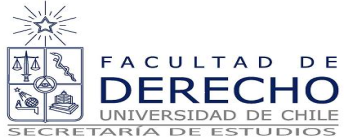 MATRICULA EXTRAORDINARIA ALUMNOS ANTIGUOS  2013SE COMUNICA A LOS ALUMNOS ANTIGUOS, QUE LAS MATRICULAS DE LOS REZAGADOS SE  REALIZARA EL DÍA MIÉRCOLES 20 DE MARZO DE 2013.HORARIO: DE 09:00 A 13:00 Y 15:00 A 17:00 HRSLUGAR:  SECRETARIA DE ESTUDIOS PARA OBTENER LA DOCUMENTACIÓN DE MATRÍCULA DEBEN INGRESAR A LA PÁGINA www.matricula.uchile.cl . 